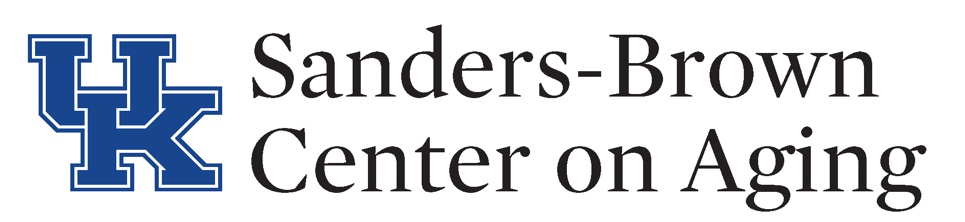 REQUEST FOR APPLICATIONSUK-ADRC Research Education Component (REC) Scholar Training ProgramThe REC Scholars Training Program is a newly established program supported by our NIH Alzheimer’s Disease Research Center (UK-ADRC) grant P30 AG072946. The program is aimed at junior investigators (assistant professors or clinical fellows) and will provide protected time/support for junior investigators from multidisciplinary fields to pursue mentored basic, translational, or clinical research in Alzheimer’s disease (AD) and related dementias. Awards are intended to provide seed funding/ protected time that will facilitate the initial testing of novel hypotheses that lead to national-level funding of an expanded research plan based on the pilot work. Scholars will follow a customized training plan to foster career development goals with mentored support. Training will be provided in a supportive and collaborative academic environment with experienced and dedicated training faculty.  The REC Scholars Training Program will generally be a 2-year appointment (if review of the Scholar’s performance and progress at the end of the first year is deemed acceptable). Successful applicants will be awarded $30,000 per year, which will generally be used for salary support to provide protected research time. However, up to $10,000 of this funding per year can be used to conduct pilot studies or other activities that will enhance the Scholar’s career development. Scholars will also receive an additional allotment of up to $10,000 in support per year for travel for workshops or experiential learning exchanges and to attend semi-annual national ADRC meetings.Eligibility: The REC Scholars program is limited to assistant professors or clinical fellows with a primary appointment at UK. Postdoctoral scholars and fellows are NOT eligible to apply. Proposals with a focus on basic/ clinical/ translational research relevant to AD and related dementias are strongly encouraged and of particular interest. Areas of special interest include studies on risk factors, prevention, preclinical AD, therapeutics, caregiving, minority populations, health disparities, cognitive processes, and neuroimaging.Requirements of a REC Scholar after an appointment:Develop a customized mentoring committee, with a primary and secondary mentor, in consultation with the REC Steering Committee.Develop an Individual Development Plan (IDP) that sets goals and milestones for tracking progress.Participate in the AD101 curriculum, experiential learning, and other educational and career development opportunities.Attend the semi-annual national ADRC meetings.Prepare annual progress reports.Cite the ADRC REC Scholars Program support (NIH P30 AG072946) in any presentations or publications.Application Format: Cover page (1 Page) that provides the Title of the proposal, PI name, Academic Position, Department, Campus Address, Email, Phone #. See Application Face Page template on the page below. Abstract (1 Page) in NO MORE THAN 300 words (single-spaced using no less than 11- point Arial font and 1/2” margins). Please provide up to 6 keywords to aid in reviewer selection. Proposed Research Plan (3 Pages) in NO MORE THAN (three) pages (single-spaced using no less than 11- point Arial font and 1/2” margins). Include Specific Aims, Background & Significance, Preliminary Work (if available), and Experimental Design. The ideal project will be focused on obtaining preliminary data for support of a future submission for extramural research funding.Additional Figures & References (3 Pages) in NO MORE THAN (three) pages of additional figures plus Literature Cited can be included if desired (no less than 10- point Arial font for figure legend and references). Career Goals Summary (1 page) in NO MORE THAN (one) page describe how the research project relates to the candidate’s career goals and to advancing the field of translational AD research. Biographical Sketch (5-page limit), NIH format.Letters of Support (2 Pages): Not required, but can be included. If applicable, please provide NO MORE THAN (two) letters of support. Budget, with budget justification (2 pages). Up to $30,000 can be requested for PI effort and salary support to provide protected research time. However, up to $10,000 of this funding per year can be used instead for research supplies to conduct pilot studies. Scholars will also receive an additional allotment of up to $10,000 support per year for travel for workshops or experiential learning exchanges and to attend semi-annual ADRC meetings. See Budget Justification template on the page below.Applications will be accepted and reviewed according to the following scheduleApplicants are encouraged where possible to communicate before submission with investigators in the ADRC’s existing Cores -- Clinical [Dr. Gregory Jicha], Neuropathology [Dr. Peter Nelson], Data Management & Statistics [Dr. Richard Kryscio], Outreach Recruitment & Engagement [Dr. Frederick Schmitt], Biomarker [Dr. Donna Wilcock] and Research Education Component [Dr. Linda Van Eldik]) -- in order to strengthen their research plan. APPLICATIONS MUST BE SUBMITTED AS SINGLE PDF FILE TO:  Charlotte Wood (charlotte.wood@uky.edu) by 11:59pm, Monday May 1, 2023.Application Review: Applications will be reviewed by the REC Steering Committee and external faculty reviewers (if needed) with expertise in the fields covered in the applications. Summaries of the reviews will be provided to the applicant.Questions: Any questions regarding this announcement should be addressed to Drs. Linda Van Eldik (linda.vaneldik@uky.edu) or Daniel C. Lee (dan.lee@uky.edu).UK-ADRC Research Education Component (REC) Scholar Application Face PageBudget Justification:Call for ApplicationsFull Application Receipt DeadlineFunding DecisionFunding Starts15March20231May202315-22June20231July2023Title of Research Grant Title of Research Grant Title of Research Grant Title of Research Grant Title of Research Grant Submission Date Funding period             07/01/2023 – 06/30/2024 One Year             Amount requested for the research (max. amount $30,000)Amount requested for the research (max. amount $30,000)Additional amount requested for travel (max. amount is $10,000)Additional amount requested for travel (max. amount is $10,000)Principal Investigator*Principal Investigator*Principal Investigator*Principal Investigator*Principal Investigator*Principal Investigator*Principal Investigator*Principal Investigator*Principal Investigator*Principal Investigator*First NameMiddle Initial(s)Last NameTitleInstitution InformationInstitution InformationInstitution InformationInstitution InformationInstitution InformationInstitution InformationInstitution InformationInstitution InformationInstitution InformationInstitution InformationName of Institution:Name of Institution:Name of Institution:University of KentuckyUniversity of KentuckyUniversity of KentuckyUniversity of KentuckyUniversity of KentuckyUniversity of KentuckyUniversity of KentuckyDepartment:Department:Department:Address 1Address 1Address 2Address 2CityCityState/ ProvinceState/ ProvinceZip/ CodeCountryCountryPhonePhoneE-mailE-mailSummary Table of Budget RequestedSummary Table of Budget RequestedSummary Table of Budget RequestedSummary Table of Budget RequestedYearPersonnel/ Research Amount RequestedTravel Amount RequestedTotal Amount1REC Scholar Detailed BudgetREC Scholar Detailed BudgetREC Scholar Detailed BudgetREC Scholar Detailed BudgetREC Scholar Detailed BudgetREC Scholar Detailed BudgetREC Scholar Detailed BudgetREC Scholar Detailed BudgetREC Scholar Detailed BudgetYearPersonnelBase PayHealth Ins.Effort %Fringe Benefit RateSalary on GrantHealth Ins. on GrantFringe on GrantTotal1Other Costs (if applicable)Other Costs (if applicable)Other Costs (if applicable)Other Costs (if applicable)Other Costs (if applicable)Other Costs (if applicable)Other Costs (if applicable)Other Costs (if applicable)Other Costs (if applicable)Other Costs (if applicable)Materials and SuppliesMaterials and SuppliesMaterials and SuppliesMaterials and SuppliesMaterials and SuppliesMaterials and SuppliesMaterials and SuppliesMaterials and SuppliesMaterials and SuppliesMaterials and SuppliesTravelTravelTravelTravelTravelTravelTravelTravelTravelTravel